Personalblatt                                         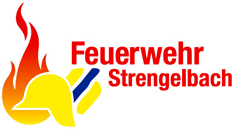 Informationen zur PersonInformationen zur PersonName VornameGeb. Datum E-MailVersicherungsnummerAdresseAdresseAdresseTelefon PrivatNatelGeschäftTelefon PrivatNatelGeschäftTelefon PrivatNatelGeschäftNationalitätHeimatortBerufArbeitgeberKfz AusweiseA    B    C   C1/118   C1   EBankBankBank/InstitutBank AdresseBank Platz/OrtKontonummerIBANPostkontoAllgemeine FragenAllgemeine FragenHaben sie schon mal Feuerwehrdienst geleistet?Wann / WoKönnen sie den Arbeitsplatz bei einen Alarm verlassen?Wie lange benötigen sie von ihrem Arbeitsplatz bis ins FW Magazin?Würde mich zusätzlich interessieren für:AtemschutzFahrerMaschinistVerkehrsabteilungSanitätsdienst